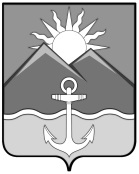 АДМИНИСТРАЦИЯ ХАСАНСКОГО МУНИЦИПАЛЬНОГО РАЙОНАПОСТАНОВЛЕНИЕ пгт Славянка12.12.2022                                                                                            	    	 №  954 - па Об утверждении Плана ведомственного контроля за соблюдением трудового законодательства и иных нормативных правовых актов, содержащих  нормы трудового права в муниципальных организациях, подведомственных администрации Хасанского муниципального округа, на 2023 год
В соответствии с Трудовым кодексом Российской  Федерации, Законом Приморского края от 7 ноября 2014 года № 491-КЗ «О порядке осуществления ведомственного контроля за соблюдением трудового законодательства и иных нормативных правовых актов, содержащих нормы трудового права, на территории Приморского края», Законом Приморского края от 22.04.2022 № 80-КЗ «О Хасанском муниципальном округе Приморского края», администрация Хасанского муниципального района  ПОСТАНОВЛЯЕТ:1. Утвердить прилагаемый План проведения плановых проверок при осуществлении ведомственного контроля за соблюдением трудового законодательства и иных нормативных правовых актов, содержащих нормы трудового права в муниципальных организациях, подведомственных администрации Хасанского муниципального округа, 2023 год (далее – План проверок).        2. Отделу информации и информационной безопасности администрации Хасанского муниципального района (М.А. Захаренко) разместить  План проверок на официальном сайте администрации Хасанского муниципального района в информационно-телекоммуникационной сети «Интернет».       3. Контроль за исполнением настоящего постановления возложить на заместителя главы администрации Хасанского муниципального района А.Е. Худоложного.Глава Хасанскогомуниципального района                                                                                         И.В.СтепановУтвержден постановлением администрации Хасанского муниципального района от 12.12. 2022 год № 954 - па ПЛАНПроведения плановых проверок при осуществлении ведомственного контроля за соблюдением трудового законодательства и иных нормативных правовых актов, содержащих нормы трудового права, в подведомственных организациях администрации Хасанского муниципального округа на 2023 год№ п/пНаименование подведомственной организации,  деятельность которой подлежит плановой проверкеАдрес фактического местонахождения подведомственной организацииЦель плановой проверки Основание проведения плановой проверкиФорма проведения проверки (документарная, выездная)Дата начала проведения плановой проверки  (месяц)Срок проведения плановой проверки (рабочих дней)1.Муниципальное бюджетное общеобразовательное учреждение «Средняя общеобразовательная школа №1» пгт Славянка Хасанского муниципального района692701, Приморский край, Хасанский район, пгт Славянка, ул. Молодежная, 8аСоблюдение трудового законодательстваРаспоряжение уполномоченного органаДокументарная Февраль202.Муниципальное бюджетное общеобразовательное учреждение «Средняя общеобразовательная школа № 2» пгт Славянка Хасанского муниципального района692701, Приморский край, Хасанский район, пгт Славянка, ул. Героев Xасана, 5Соблюдение трудового законодательстваРаспоряжение уполномоченного органаДокументарнаяФевраль203.Муниципальное казенное общеобразовательное учреждение «Средняя общеобразовательная школа пгт Приморский Хасанского муниципального района»692710, Приморский край, Хасанский район, п. Приморский, ул. Центральная 38аСоблюдение трудового законодательстваРаспоряжение уполномоченного органаВыезднаяМарт 204.Муниципальное казенное общеобразовательное учреждение «Средняя общеобразовательная школа пгт Посьет  Хасанского муниципального района»692705, Приморский край, Хасанский район, п. Посьет, ул. Портовая 18Соблюдение трудового законодательстваРаспоряжение уполномоченного органаВыезднаяМарт205.Муниципальное бюджетное учреждение «Культурно-досуговое объединение» Хасанского муниципального района692701, Приморский край, Хасанский район, пгт Славянка, ул. Молодежная, д.7Соблюдение трудового законодательстваРаспоряжение уполномоченного органаДокументарнаяАпрель206.Муниципальное казенное дошкольное образовательное учреждение «Детский сад «Звездочка» пгт Славянка Хасанского муниципального района692701, Приморский край, Хасанский район, п.Славянка ул.Ленинская 51 аСоблюдение трудового законодательстваРаспоряжение уполномоченного органаДокументарнаяАпрель207.Муниципальное казенное общеобразовательное учреждение «Средняя общеобразовательная школа с.Безверхово Хасанского муниципального района»692721, Приморский край, Хасанский район, с. Безверхово, ул. Пер. Школьный 3Соблюдение трудового законодательстваРаспоряжение уполномоченного органаВыезднаяМай208.Муниципальное казенное дошкольное образовательное учреждение «Детский сад «Буратино» с. Барабаш Хасанского муниципального района692723, РФ, Приморский край, Хасанский район, с.Барабаш ул.Лазо 16Соблюдение трудового законодательстваРаспоряжение уполномоченного органаВыезднаяМай209.Муниципальное казенное общеобразовательное учреждение «Средняя общеобразовательная школа пгт Хасан Хасанского муниципального района»692730, Приморский край, Хасанский район, п.Хасан ул. Мошляка 1аСоблюдение трудового законодательстваРаспоряжение уполномоченного органаВыезднаяОктябрь2010.Муниципальное казенное дошкольное образовательное учреждение «Центр развития ребенка – детский сад «Рыбачок» пгт Зарубино Хасанского муниципального района692725, Приморский край, Хасанский район, п.Зарубино ул.Нагорная 10а Соблюдение трудового законодательстваРаспоряжение уполномоченного органаВыезднаяНоябрь20